What’s this? It’s a …What’s this? It’s a …What do you think would happen if we put the bottle of water in the freezer  and leave it in there all day?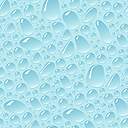 